Солнечная ГрузияВоронеж – военно-грузинская дорога – Тбилиси – Боржоми – Кобулети – Ростов-на-ДонуПрограмма тураДень 1. ОтправлениеПосадка туристов в городах Беларуси по маршруту (указаны в таблице с ценами), транзит по территории России. Прибытие на ночлег в г. Воронеж.День 2. Переезд в ГрузиюЗавтрак (включен в стоимость). Выезд из отеля.Транзит по территории России, ночной переезд.День 3. Военно-грузинская дорога, экскурсия по ТбилисиПересечение российско-грузинской границы. Далее вас ожидает одна из самых красивых дорог в мире – грузинская военная дорога. Казбек - это одна из самых высоких гор Кавказа, горные пейзажи и ущелья, а также Крестовый перевал – всё это неописуемой красоты места.Гарантированы 2-3 остановки для фотосессии в самых живописных местах:Смотровая площадка Арка Дружбы народов, где открывается потрясающий вид на ущелье Арагви и самый бесподобный вид на круглую гору Микети;Жинвальское горное водохранилище, вода которого имеет необыкновенный бирюзовый цвет;Крепость Ананури с уникальной насыщенной событиями историей и невероятной красотой окружающей ее природы;Прибытие в Тбилиси. Размещение в отеле в послеобеденное время.Вечерняя экскурсия по Тбилиси - особенно приятно прогуляться по городу вечером, когда его покидает палящий летний зной. Прогулка по сияющему сотнями огней Тбилиси дает возможность рассмотреть привычные достопримечательности в свете вечерней иллюминации, узнавая их легенды и историю. Запланировано посещение винного погреба 17 века, знакомящего с грузинскими винами и традициями, придающими вечеру еще больше колорита и настроения.По окончании экскурсии можно поужинать в одном из уютных кафе в Старом городе (самостоятельно).Ночлег в отеле в Тбилиси.День 4. Поездка в Боржоми, отправление в КобулетиЗавтрак. Выселение из номеров.Переезд в Боржоми, где нас ожидает прогулка по центру города и парку, вдоль горной реки и в окружении зеленых гор. Главная достопримечательность парка - бювет с бесплатной минеральной водой. Здесь можно также увидеть красивый водопад и подняться на канатной дороге, чтобы посмотреть на боржомское ущелье сверху (Входной билет в парк Боржоми— 5 лари, фуникулер — 15 лари в одну сторону - оплачиваются дополнительно).Свободное время для обеда (оплачивается самостоятельно).По окончании обеда отправление в Кобулети. Прибытие на курорт во второй половине дня. Размещение в номерах. УжинДни 5–12. Отдых на мореОтдых на море. Завтрак, обед, ужин.Также во время отдыха предлагаем посетить дополнительные экскурсии на выбор.День 13. Отправление из КобулетиОтдых на море. Завтрак. Обед.Выселение из номеров в 12:00. Вечерний выезд из Кобулети. Прохождение границы. Ночной переезд.День 14. Ночлег в Ростове-на-ДонуТранзит по территории России.При БЫСТРОМ прохождении границы - остановка в термальных источниках на территории РФ (входные билеты в источники 300-400 рос. руб. оплачиваются самостоятельно).Прибытие на ночлег в г. Ростов-на-Дону.День 15. Переезд в БеларусьЗавтрак в отеле. Освобождение номеров. Переезд в Беларусь.День 16. Прибытие в Беларусь.График выездов и стоимостьСкидка детям от 5 до 11,99 лет в размере 100$ при проживании с двумя взрослымиСтоимость тура без питания минус 30$ от цены в таблицеВ стоимость входит:проезд автобусом туристического класса;услуги сопровождающего группу;2 транзитных ночлега на территории России и 1 ночлег в Тбилиси;вечерняя экскурсия по г.Тбилиси;поездка в Боржоми;утренний проезд по грузинской военной дороге с остановками для фотосессий;9 дней на море в Кобулети;Wi-Fi в автобусе (на территории РФ);завтраки в транзитных отеляхпитание на курорте – трехразовое;комплимент от отелей Kobuleti Inn, Kobuleti New Inn, Отель S326– включены местные алкогольные напитки за ужином;При быстром прохождении границы- посещение термальных источников на территории РФ .Дополнительно оплачивается:Туристическая услуга - 350 BYN;Медицинская страховка – 5-10 долларов в BYN по курсу НБРБ на день оплаты (делается самостоятельно в любом страховом агентстве);Доплата за одноместное размещение по маршруту – 200$, по желанию;Выбор места в автобусе (20 BYN/чел), при бронировании до 31.01.2024-бесплатно;Входной билет в парк Боржоми— 5 лари, фуникулер — 15 лари в одну сторону.Дополнительные экскурсии во время отдыха на море;Входные билеты в термальные источники 300-400 рос. руб (посещаются при быстром прохождении границы).Любые входные билеты в объекты;Личные расходы.РазмещениеKobuleti Inn 1 корпус (ех. Олег)Отель расположен в центре туристической зоны курорта Кобулети.Территория: - основной ресторан, питание по системе FB (завтрак, обед, ужин). За ужином в качестве комплимента от отеля предоставляются местные алкогольные напитки;- кондиционер, холодильник, телевизор, фен в номерах;- уютные зоны отдыха со столиками;- бесплатный Wi-Fi на всей территории и в номерах;- прачечная (стирка белья за доп.плату; фен, утюг – бесплатно, по запросу);- бассейн.Пляж: муниципальный – в 7 минутах неспешной ходьбы  от отеля (менее 300 метров), галька, прокат лежаков (5-10 лари в день), пляжные полотенца не предоставляются.Kobuleti Inn (корпус 2)Отель расположен в центре туристической зоны курорта Кобулети.Территория: - основной ресторан, питание по системе FB (завтрак, обед, ужин). За ужином в качестве комплимента от отеля предоставляются местные алкогольные напитки;-  кондиционер, холодильник, телевизор, фен в номерах;- уютные зоны отдыха со столиками;- бесплатный Wi-Fi на всей территории и в номерах;- прачечная (стирка белья за доп.плату; утюг – бесплатно, по запросу);- бассейнПляж: муниципальный – в 7 минутах неспешной ходьбы  от отеля (менее 300 метров), галька, прокат лежаков (5-10 лари в день), пляжные полотенца не предоставляются.Kobuleti New InnОтель расположен в центре туристической зоны курорта Кобулети, на первой главной улице Агмашинобелли.Территория: - основной ресторан, питание по системе FB (завтрак, обед, ужин). За ужином в качестве комплимента от отеля предоставляются местные алкогольные напитки;- кондиционер, холодильник, телевизор, фен в номерах;- зоны отдыха со столиками;- бесплатный Wi-Fi на всей территории и в номерах;- фен в номерах, утюг –  по запросу;Пляж: муниципальный – в 3-5 минутах неспешной ходьбы  от отеля (менее 150метров), галька, прокат лежаков, пляжные полотенца в отеле не предоставляются.Отель Дива (ех. Диана)Уютный трехвездочный отель Diva Hotel  расположен в  Кобулети, всего в 200 метрах от моря (5 минут до моря).     Описание номеров:  ванная комната с душем;  кондиционер;  холодильник;  тв со спутниковыми каналами. В каждом номере есть чайник,  фен. На этажах гладильная  доска и утюгТип питания: трехразовое.Сервис: интернет на всей территории отеля, лифт, бассейн.Отель S326Отель S-326 расположен в курортном городе Кобулети, в 300 метрах от пляжа Кобулети.В отеле есть двух и трехместные номера с балконом, работает лифтНа всей территории предоставляется бесплатный Wi-Fi.В отеле предлагаются номера с кондиционером, телевизором с плоским экраном и спутниковыми каналами,  душем, феном и шкафом для одежды.Окрестности отлично подходят для велосипедных прогулок.Расстояние от отеля S-326 до международного аэропорта Батуми составляет 29 км.Туристическое агентство «Вит-Орбис» не несет ответственности за изменение программы тура. Туристический оператор оставляет за собой право вносить некоторые изменения в программу тура без уменьшения общего объема и качества услуг, осуществлять замену заявленных отелей на равнозначные (в случае обстоятельств, вызванных причинами, от фирмы не зависящими). Туристический оператор не несет ответственности за задержки, связанные с простоем на границах, пробками на дорогах. Время  прибытия указаны ориентировочно.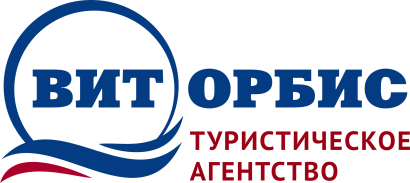       Республика Беларусь 210009                               г. Витебск, ул. Чапаева 4-38                                                            Тел./факс: +375 (212) 265-500МТС: +375 (29) 5-110-100  www.vitorbis.com  e-mail: vitorbis@mail.ruГрафик туровСтоимость на чел. и отельГорода выездов22.05.2024 - 06.06.2024370 $ 
Отель Kobuleti Inn (корпус 2)Выезд из Минска, Бобруйска (М5), Жлобина (М5), Гомеля26.05.2024 - 10.06.2024390 $ 
Отель S326Выезд из Минска, Жодино (М1), Борисова (М1), Орши, Могилева27.05.2024 - 11.06.2024350 $ 
Отель Kobuleti Inn (корпус 1)Выезд из Минска, Бобруйска (М5), Жлобина (М5), Гомеля31.05.2024 - 15.06.2024380 $ 
Отель Kobuleti Inn (корпус 2)Выезд из Минска, Бобруйска (М5), Жлобина (М5), Гомеля02.06.2024 - 17.06.2024390 $ 
Отель Kobuleti New InnВыезд из Полоцка, Витебска03.06.2024 - 18.06.2024385 $ 
Отель ДиваВыезд из Минска, Бобруйска (М5), Жлобина (М5), Гомеля04.06.2024 - 19.06.2024390 $ 
Отель S326Выезд из Минска, Жодино (М1), Борисова (М1), Орши, Могилев05.06.2024 - 20.06.2024360 $ 
Отель Kobuleti Inn (корпус 1)Выезд из Минска, Бобруйска (М5), Жлобина (М5), Гомеля09.06.2024 - 24.06.2024390 $ 
Отель Kobuleti Inn (корпус 2)Выезд из Минска, Бобруйска (М5), Жлобина (М5), Гомеля11.06.2024 - 26.06.2024400 $ 
Отель Kobuleti New InnВыезд из Полоцка, Витебска12.06.2024 - 27.06.2024395 $ 
Отель ДиваВыезд из Минска, Бобруйска (М5), Жлобина (М5), Гомеля13.06.2024 - 28.06.2024400 $ 
Отель S326Выезд из Минска, Жодино (М1), Борисова (М1), Орши, Могилева14.06.2024 - 29.06.2024370 $ 
Отель Kobuleti Inn (корпус 1)Выезд из Минска, Бобруйска (М5), Жлобина (М5), Гомеля15.06.2024 - 30.06.2024395 $ 
Отель ДиваВыезд из Минска, Жодино (М1), Борисова (М1), Орши, Могилева18.06.2024 - 03.07.2024400 $ 
Отель Kobuleti Inn (корпус 2)Выезд из Минска, Бобруйска (М5), Жлобина (М5), Гомеля20.06.2024 - 05.07.2024420 $ 
Отель Kobuleti New InnВыезд из Полоцка, Витебска21.06.2024 - 06.07.2024430 $ 
Отель ДиваВыезд из Минска, Бобруйска (М5), Жлобина (М5), Гомеля22.06.2024 - 07.07.2024420 $ 
Отель S326Выезд из Минска, Жодино (М1), Борисова (М1), Орши, Могилева23.06.2024 - 08.07.2024400 $ 
Отель Kobuleti Inn (корпус 1)Выезд из Минска, Бобруйска (М5), Жлобина (М5), Гомеля24.06.2024 - 09.07.2024440 $ 
Отель ДиваВыезд из Минска, Жодино (М1), Борисова (М1), Орши, Могилева27.06.2024 - 12.07.2024420 $ 
Отель Kobuleti Inn (корпус 2)Выезд из Минска, Бобруйска (М5), Жлобина (М5), Гомеля29.06.2024 - 14.07.2024440 $ 
Отель Kobuleti New InnВыезд из Полоцка, Витебска30.06.2024 - 15.07.2024480 $ 
Отель ДиваВыезд из Минска, Бобруйска (М5), Жлобина (М5), Гомеля01.07.2024 - 16.07.2024450 $ 
Отель S326Выезд из Минска, Жодино (М1), Борисова (М1), Орши, Могилева02.07.2024 - 17.07.2024430 $ 
Отель Kobuleti Inn (корпус 1)Выезд из Минска, Бобруйска (М5), Жлобина (М5), Гомеля03.07.2024 - 18.07.2024480 $ 
Отель ДиваВыезд из Минска, Жодино (М1), Борисова (М1), Орши, Могилева06.07.2024 - 21.07.2024450 $ 
Отель Kobuleti Inn (корпус 2)Выезд из Минска, Бобруйска (М5), Жлобина (М5), Гомеля08.07.2024 - 23.07.2024450 $ 
Отель Kobuleti New InnВыезд из Полоцка, Витебска09.07.2024 - 24.07.2024490 $ 
Отель ДиваВыезд из Минска, Бобруйска (М5), Жлобина (М5), Гомеля10.07.2024 - 25.07.2024460 $ 
Отель S326Выезд из Минска, Жодино (М1), Борисова (М1), Орши, Могилева11.07.2024 - 26.07.2024440 $ 
Отель Kobuleti Inn (корпус 1)Выезд из Минска, Бобруйска (М5), Жлобина (М5), Гомеля12.07.2024 - 27.07.2024490 $ 
Отель ДиваВыезд из Минска, Жодино (М1), Борисова (М1), Орши, Могилева15.07.2024 - 30.07.2024460 $ 
Отель Kobuleti Inn (корпус 2)Выезд из Минска, Бобруйска (М5), Жлобина (М5), Гомеля17.07.2024 - 01.08.2024460 $ 
Отель Kobuleti New InnВыезд из Полоцка, Витебска18.07.2024 - 02.08.2024490 $ 
Отель ДиваВыезд из Минска, Бобруйска (М5), Жлобина (М5), Гомеля19.07.2024 - 03.08.2024460 $ 
Отель S326Выезд из Минска, Жодино (М1), Борисова (М1), Орши, Могилева20.07.2024 - 04.08.2024440 $ 
Отель Kobuleti Inn (корпус 1)Выезд из Минска, Бобруйска (М5), Жлобина (М5), Гомеля21.07.2024 - 05.08.2024490 $ 
Отель ДиваВыезд из Минска, Жодино (М1), Борисова (М1), Орши, Могилева24.07.2024 - 08.08.2024460 $ 
Отель Kobuleti Inn (корпус 2)Выезд из Минска, Бобруйска (М5), Жлобина (М5), Гомеля26.07.2024 - 10.08.2024460 $ 
Отель Kobuleti New InnВыезд из Полоцка, Витебска27.07.2024 - 11.08.2024490 $ Отель ДиваВыезд из Минска, Бобруйска (М5), Жлобина (М5), Гомеля28.07.2024 - 12.08.2024460 $ 
Отель S326Выезд из Минска, Жодино (М1), Борисова (М1), Орши, Могилева29.07.2024 - 13.08.2024440 $ 
Отель Kobuleti Inn (корпус 1)Выезд из Минска, Бобруйска (М5), Жлобина (М5), Гомеля30.07.2024 - 14.08.2024490 $ 
Отель ДиваВыезд из Минска, Жодино (М1), Борисова (М1), Орши, Могилева02.08.2024 - 17.08.2024460 $ 
Отель Kobuleti Inn (корпус 2)Выезд из Минска, Бобруйска (М5), Жлобина (М5), Гомеля04.08.2024 - 19.08.2024460 $ 
Отель Kobuleti New InnВыезд из Полоцка, Витебска05.08.2024 - 20.08.2024490 $ 
Отель ДиваВыезд из Минска, Бобруйска (М5), Жлобина (М5), Гомеля06.08.2024 - 21.08.2024460 $ 
Отель S326Выезд из Минска, Жодино (М1), Борисова (М1), Орши, Могилева07.08.2024 - 22.08.2024440 $ 
Отель Kobuleti Inn (корпус 1)Выезд из Минска, Бобруйска (М5), Жлобина (М5), Гомеля08.08.2024 - 23.08.2024490 $ 
Отель ДиваВыезд из Минска, Жодино (М1), Борисова (М1), Орши, Могилева11.08.2024 - 26.08.2024460 $ 
Отель Kobuleti Inn (корпус 2)Выезд из Минска, Бобруйска (М5), Жлобина (М5), Гомеля13.08.2024 - 28.08.2024460 $ 
Отель Kobuleti New InnВыезд из Полоцка, Витебска14.08.2024 - 29.08.2024490 $ 
Отель ДиваВыезд из Минска, Бобруйска (М5), Жлобина (М5), Гомеля15.08.2024 - 30.08.2024460 $ 
Отель S326Выезд из Минска, Жодино (М1), Борисова (М1), Орши, Могилева16.08.2024 - 31.08.2024440 $ 
Отель Kobuleti Inn (корпус 1)Выезд из Минска, Бобруйска (М5), Жлобина (М5), Гомеля17.08.2024 - 01.09.2024490 $ 
Отель ДиваВыезд из Минска, Жодино (М1), Борисова (М1), Орши, Могилева20.08.2024 - 04.09.2024440 $ 
Отель Kobuleti Inn (корпус 2)Выезд из Минска, Бобруйска (М5), Жлобина (М5), Гомеля22.08.2024 - 06.09.2024420 $ 
Отель Kobuleti New InnВыезд из Полоцка, Витебска23.08.2024 - 07.09.2024440 $ 
Отель ДиваВыезд из Минска, Бобруйска (М5), Жлобина (М5), Гомеля24.08.2024 - 08.09.2024400 $ 
Отель S326Выезд из Минска, Жодино (М1), Борисова (М1), Орши, Могилева25.08.2024 - 09.09.2024400 $ 
Отель Kobuleti Inn (корпус 1)Выезд из Минска, Бобруйска (М5), Жлобина (М5), Гомеля26.08.2024 - 10.09.2024425 $ 
Отель ДиваВыезд из Минска, Жодино (М1), Борисова (М1), Орши, Могилева29.08.2024 - 13.09.2024420 $ 
Отель Kobuleti Inn (корпус 2)Выезд из Минска, Бобруйска (М5), Жлобина (М5), Гомеля31.08.2024 - 15.09.2024400 $ 
Отель Kobuleti New InnВыезд из Полоцка, Витебска01.09.2024 - 16.09.2024395 $ 
Отель ДиваВыезд из Минска, Бобруйска (М5), Жлобина (М5), Гомеля02.09.2024 - 17.09.2024420 $ 
Отель S326Выезд из Минска, Жодино (М1), Борисова (М1), Орши, Могилева03.09.2024 - 18.09.2024370 $ 
Отель Kobuleti Inn (корпус 1)Выезд из Минска, Бобруйска (М5), Жлобина (М5), Гомеля04.09.2024 - 19.09.2024395 $ 
Отель ДиваВыезд из Минска, Жодино (М1), Борисова (М1), Орши, Могилева07.09.2024 - 22.09.2024390 $ 
Отель Kobuleti Inn (корпус 2)Выезд из Минска, Бобруйска (М5), Жлобина (М5), Гомеля09.09.2024 - 24.09.2024390 $ 
Отель Kobuleti New InnВыезд из Полоцка, Витебска10.09.2024 - 25.09.2024395 $ 
Отель ДиваВыезд из Минска, Бобруйска (М5), Жлобина (М5), Гомеля11.09.2024 - 26.09.2024390 $ 
Отель S326Выезд из Минска, Жодино (М1), Борисова (М1), Орши, Могилева12.09.2024 - 27.09.2024370 $ 
Отель Kobuleti Inn (корпус 1)Выезд из Минска, Бобруйска (М5), Жлобина (М5), Гомеля13.09.2024 - 28.09.2024395 $ 
Отель ДиваВыезд из Минска, Жодино (М1), Борисова (М1), Орши, Могилева16.09.2024 - 01.10.2024390 $ 
Отель Kobuleti Inn (корпус 2)Выезд из Минска, Бобруйска (М5), Жлобина (М5), Гомеля18.09.2024 - 03.10.2024390 $ 
Отель Kobuleti New InnВыезд из Полоцка, Витебска19.09.2024 - 04.10.2024375 $ 
Отель ДиваВыезд из Минска, Бобруйска (М5), Жлобина (М5), Гомеля20.09.2024 - 05.10.2024390 $ 
Отель S326Выезд из Минска, Жодино (М1), Борисова (М1), Орши, Могилева21.09.2024 - 06.10.2024350 $ 
Отель Kobuleti Inn (корпус 1)Выезд из Минска, Бобруйска (М5), Жлобина (М5), Гомеля22.09.2024 - 07.10.2024375 $ 
Отель ДиваВыезд из Минска, Жодино (М1), Борисова (М1), Орши, Могилева25.09.2024 - 10.10.2024370 $ 
Отель Kobuleti Inn (корпус 2)Выезд из Минска, Бобруйска (М5), Жлобина (М5), Гомеля